facebookHome       Profile       Friends       Inbox (1)Home       Profile       Friends       Inbox (1)Home       Profile       Friends       Inbox (1)Home       Profile       Friends       Inbox (1)SettingsLog outUsername:Username:Status goes hereStatus goes hereStatus goes here5 minutes agoWallInfoPhotos+View photos of me (34)View photos of me (34)Information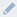 InformationRelationship Status:Relationship Status:Current City:Current City:Birthday:Birthday:PhotosPhotos